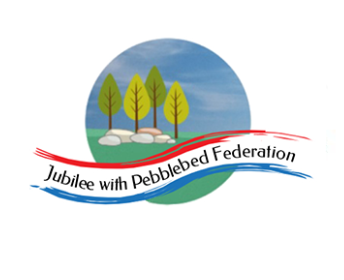 Term Dates 2020- 2021Autumn term Non-Pupil Days: Thursday 3rd & Friday 4th SeptemberPupils start: Monday 7th September 2020Non-Pupil Day: Friday 23rd October 2020Half term: Monday 26th October to Friday 30th October 2020Last day of term: Friday 18th December 2020Christmas Holiday - Monday 21st December to Friday 1st January 2021Spring term Non-Pupil Day: 4th January 2021Pupils start: Tuesday 5th January 2021Half term: Monday 15th February to Friday 19th February 2021Last day of term: Thursday 1st April 2021Easter holiday Friday 2nd April to Friday 16th April 2021Summer term Pupils start: Monday 19th April 2021Half term: Monday 31st May to Friday 4th June 2021Non-Pupil Day: Monday 7th June 2021Last day of term: Friday 23rd July 2021Term Dates 2021- 2022We are sending out the term dates for next year again and would like to draw your attention to an additional day on the end of the previously advertised Summer Half Term. This is in relation to The Queen's Jubilee celebrations.Autumn TermNon-Pupil Days: Monday 6th & Tuesday 7th September 2021Pupils start : Wednesday 8th September 2021Non-Pupil Day: Friday 22nd October 2021Half term: Monday 25th October to Friday 29th October 2021Last day of term: Friday 17th December 2021Christmas holiday Monday 20th December 2021 to Monday 3rd January 2022Spring term Non-Pupil Day: Tuesday 4th January 2022Pupils start: Wednesday 5th January 2022Half term: Monday 21st February to Friday 25th February 2022Last day of term: Friday 8th April 2022Easter holiday Monday 11th April to Friday 22nd April 2022Summer term Pupils start: Monday 25th April 2022Non-Pupil Day: Friday 28th May 2022Half term: Monday 30th May to Friday 3rd June 2022Additional Holiday Day for Queen’s Jubilee: Monday 6th June 2022Last day of term: Tuesday 26th July 2022 